RIDER EMERGENCY CARDRIDER NAME______________________________________________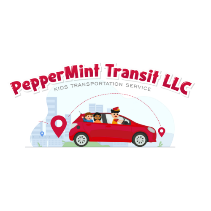 ADDRESS_________________________________________________PHONE NUMBER__________________________________________CONTACTS:CONTACT #1____________________________	RELATIONSHIP_____________________PHONE #1____________________________________________________________________PHONE #2____________________________________________________________________CONTACT #2____________________________	RELATIONSHIP_____________________PHONE #1____________________________________________________________________PHONE #2____________________________________________________________________CONTACT #3____________________________	RELATIONSHIP_____________________PHONE #1____________________________________________________________________PHONE #2____________________________________________________________________MEDICAL CONCERNS:ALLERGIES__________________________________________________________________SPECIAL MEDICAL CONCERNS AND NOTES___________________________________________________________________________________________________________________________________________________________________________________________________________________________________________________________________________